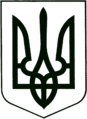 УКРАЇНА
МОГИЛІВ-ПОДІЛЬСЬКА МІСЬКА РАДА
ВІННИЦЬКОЇ ОБЛАСТІВИКОНАВЧИЙ КОМІТЕТ                                                           РІШЕННЯ №160Від 01.06.2023р.                                              м. Могилів-ПодільськийПро створення комісії з розгляду питань щодо надання компенсації за знищені об’єкти нерухомого майна внаслідок бойових дій, терористичних актів, диверсій, спричинених військовою агресією російської федерації        Керуючись ст. 52 Закону України «Про місцеве самоврядування в Україні», відповідно до Закону України «Про компенсацію за пошкодження та знищення окремих категорій об’єктів нерухомого майна внаслідок бойових дій, терористичних актів, диверсій, спричинених збройною агресією Російської Федерації проти України, та Державний реєстр майна, пошкодженого та знищеного внаслідок бойових дій, терористичних актів, диверсій, спричинених збройною агресією Російської Федерації проти України», на виконання постанови Кабінет Міністрів України від 21 квітня 2023 року №381 «Про затвердження Порядку надання компенсації для відновлення окремих категорій об’єктів нерухомого майна, пошкоджених внаслідок бойових дій, терористичних актів, диверсій, спричинених збройною агресією Російської Федерації, з використанням електронної публічної послуги «єВідновлення», з метою розгляду питань щодо надання компенсації за знищені об’єкти нерухомого майна внаслідок бойових дій, терористичних актів, диверсій, спричинених військовою агресією російської федерації, -виконком міської ради ВИРІШИВ:        1. Створити та затвердити склад комісії з розгляду питань щодо надання компенсації за знищені об’єкти нерухомого майна внаслідок бойових дій, терористичних актів, диверсій, спричинених військовою агресією російської федерації згідно з додатком.	2. Контроль за виконанням даного рішення покласти на першого заступника міського голови Безмещука П.О..Міський голова                                                      Геннадій ГЛУХМАНЮК                                                                                                     Додаток       до рішення виконавчого            комітету міської ради       від 01.06.2023 року №160СКЛАДкомісії з розгляду питань щодо надання компенсації за знищені об’єкти нерухомого майна внаслідок бойових дій, терористичних актів, диверсій, спричинених військовою агресією російської федераціїПерший заступник міського голови	                               Петро БЕЗМЕЩУК Голова комісії:Голова комісії:Голова комісії:Безмещук Петро Олександрович-перший заступник міського голови.Заступник голови комісії:Заступник голови комісії:Заступник голови комісії:Чорнодолюк Юрій Іванович-начальник управління міської ради з питань надзвичайних ситуацій, оборонної, мобілізаційної роботи та взаємодії з правоохоронними органами.Секретар комісії:Секретар комісії:Секретар комісії:Дейнега Людмила Ігорівна-начальник управління праці та соціального захисту населення міської ради.Члени комісії:Члени комісії:Члени комісії:Плютяк Микола Васильович-начальник сектору превенції Могилів – Подільського РВП ГУНП у Вінницькій області, капітан поліції;Дунський Юрій Сергійович  -начальник управління містобудування та архітектури міської ради;Власюк Марина Вікторівна-начальник фінансово-економічного управління міської ради;Стратійчук Ігор Павлович-начальник управління житлово-комунального господарства міської ради;Коваленко Людмила Олександрівна-начальник відділу кадрової та правової роботи апарату міської ради та виконкому;Гринчук Андрій Володимирович-начальник Управління будівництва Вінницької обласної військової адміністрації (за згодою);Підгорний Володимир Якович-експерт по обстеженню будівель та споруд (за згодою);Кубаль Петро Григорович-голова міської організації ветеранів України (за згодою);ШаповалСергій Олександрович-заступник начальника управління – начальник ВЗНС Могилів-Подільського РУ ГУ ДСНС України у Вінницькій області, майор служби цивільного захисту (за згодою);Гнатюк Олександр Павлович-начальник КП «Могилів-Подільське міжрайонне бюро технічної інвентаризації» (за згодою).